АДМИНИСТРАЦИЯ 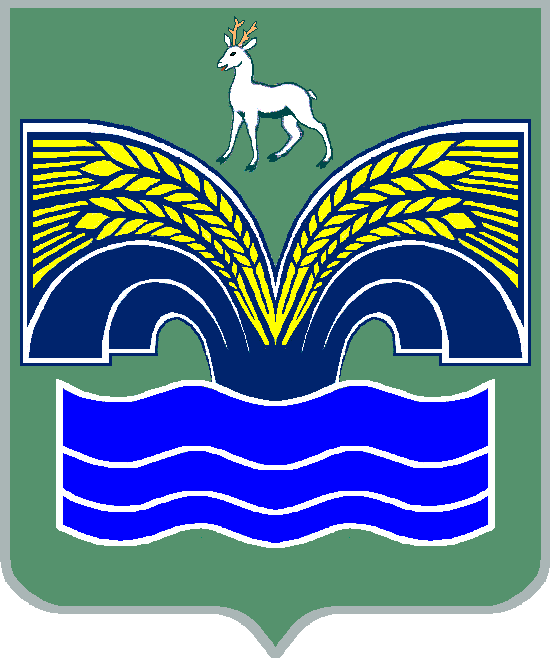 МУНИЦИПАЛЬНОГО РАЙОНА КРАСНОЯРСКИЙ САМАРСКОЙ ОБЛАСТИПОСТАНОВЛЕНИЕот  09.06.2022   № 139Об утверждении Порядка принятия решения об изменении существенных условий муниципальных контрактов на закупку товаров, работ, услуг для муниципальных нужд муниципального района Красноярский Самарской областиВ соответствии с частью 65.1 статьи 112 Федерального закона от 05.04.2013 № 44-ФЗ «О контрактной системе в сфере закупок товаров, работ, услуг для обеспечения государственных и муниципальных нужд», в целях реализации подпункта «ж» пункта 1 Указа Президента Российской Федерации от 16.03.2022 № 121 «О мерах по обеспечению социально-экономической стабильности и защиты населения в Российской Федерации», п. 3 ч. 4 ст. 36 Федерального закона от 06.10.2003 № 131-ФЗ «Об общих принципах организации местного самоуправления в Российской Федерации», п. 5 ст. 44 Устава муниципального района Красноярский Самарской области, принятого решением Собрания представителей муниципального района Красноярский Самарской области от 14.05.2015 № 20-СП, Администрация муниципального района Красноярский Самарской области ПОСТАНОВЛЯЕТ:1. Утвердить Порядок принятия решения об изменении существенных условий муниципальных контрактов на закупку товаров, работ, услуг для муниципальных нужд муниципального района Красноярский Самарской области согласно приложению 1 к настоящему постановлению.2. Утвердить состав рабочей группы по рассмотрению предложения поставщика (подрядчика, исполнителя) об изменении существенных условий муниципального контракта на закупку товаров, работ, услуг для муниципальных нужд муниципального района Красноярский Самарской области согласно приложению 2 к настоящему постановлению.3. Опубликовать настоящее постановление в газете «Красноярский вестник» и разместить на официальном сайте администрации муниципального района Красноярский Самарской области в информационно - телекоммуникационной сети «Интернет».4. Настоящее постановление вступает в силу со дня его официального опубликования.Глава района                                                                               М.В.БелоусовЧеркашина 21526Приложение 1УТВЕРЖДЕНпостановлением администрации муниципального района Красноярский Самарской областиот  09.06.2022  №  139Порядок принятия решения об изменении существенных условий муниципальных контрактов на закупку товаров, работ, услуг для муниципальных нужд муниципального района Красноярский Самарской области (далее – Порядок)1. Порядок принятия решения об изменении существенных условий муниципальных контрактов на закупку товаров, работ, услуг для муниципальных нужд муниципального района Красноярский Самарской области, разработанный в соответствии с частью 65.1 статьи 112 Федерального закона от 05.04.2013 № 44-ФЗ «О контрактной системе в сфере закупок товаров, работ, услуг для обеспечения государственных и муниципальных нужд» (далее – Закон о контрактной системе), определяет порядок принятия и оформления решений об изменении существенных условий муниципальных контрактов, заключенных муниципальными заказчиками до 1 января 2023 года.Изменение существенных условий муниципального контракта допускается при исполнении контракта, стороной которого является муниципальный заказчик – администрация муниципального района Красноярский Самарской области, структурные подразделения и подведомственные организации администрации муниципального района Красноярский Самарской области (далее – муниципальный заказчик). 2. При исполнении муниципального контракта допускается изменение существенных условий контракта по соглашению сторон при наличии условий, предусмотренных частью 65.1 статьи 112 Закона о контрактной системе. 3. При наличии условий, предусмотренных частью 65.1 статьи 112 Закона о контрактной системе, поставщик (подрядчик, исполнитель) вправе направить муниципальному заказчику в письменной форме предложение об изменении существенных условий муниципального контракта с приложением документов, обосновывающих такое предложение.4. Муниципальный заказчик после получения от поставщика (подрядчика, исполнителя) предложения об изменении существенных условий муниципального контракта с приложением информации и документов, обосновывающих такое предложение в течение 1 рабочего дня с даты их поступления, осуществляет подготовку и представление указанных документов для рассмотрения на заседании рабочей группы по рассмотрению предложения поставщика (подрядчика, исполнителя) об изменении существенных условий муниципального контракта на закупку товаров, работ, услуг для муниципальных нужд муниципального района Красноярский Самарской области (далее – рабочая группа).Общий срок рассмотрения предложения и принятия по нему решения составляет не более 5 рабочих дней со дня регистрации предложения.5. Рабочая группа рассматривает предложение с прилагаемыми к нему документами, представленными муниципальным заказчиком, и в течение 3 рабочих дней со дня его получения принимает одно из следующих решений:1) об отказе в удовлетворении предложения поставщика (подрядчика, исполнителя) об изменении существенных условий муниципального контракта на закупку товаров, работ, услуг для муниципальных нужд муниципального района Красноярский Самарской области;2) об удовлетворении предложения поставщика (подрядчика, исполнителя) об изменении существенных условий муниципального контракта на закупку товаров, работ, услуг для муниципальных нужд муниципального района Красноярский Самарской области.Заседания рабочей группы являются правомочными при присутствии не менее 5 членов рабочей группы.Решение рабочей группы считается принятым в случае, если за него проголосовало не менее 50 % от установленного числа членов рабочей группы.Решения рабочей группы оформляются протоколом, который подписывают все члены рабочей группы, присутствовавшие на заседании рабочей группы.6. Основаниями для отказа рабочей группой в удовлетворении предложения поставщика (подрядчика, исполнителя) являются:1) несоответствие установленным требованиям представленного обоснования и (или) документов, прилагаемых к нему, или непредставление (представление не в полном объеме) документов, указанных в пункте 4 Порядка;2) недостоверность информации, предоставленной поставщиком (подрядчиком, исполнителем);3) несоответствие условиям, предусмотренным частью 65.1 статьи 112 Закона о контрактной системе.Недостоверность информации, предоставленной поставщиком (подрядчиком, исполнителем) в соответствии с требованиями подпункта 2 настоящего пункта Порядка, устанавливается рабочей группой на основании сведений, полученных в рамках межведомственного взаимодействия, а также на основании общедоступной информации, в том числе размещенной в информационно-телекоммуникационной сети «Интернет».7. При принятии рабочей группой решения, указанного в подпункте 2 пункта 5 Порядка, в течение 2 рабочих дней со дня его принятия осуществляется подготовка распоряжения о согласовании изменения существенных условий муниципального контракта на закупку товаров, работ, услуг для муниципальных нужд муниципального района Красноярский Самарской области, которое подписывается заместителем Главы муниципального района Красноярский Самарской области, курирующим направление деятельности, в рамках которой заключен муниципальный контракт.8. В распоряжении о согласовании изменения существенных условий муниципального контракта на закупку товаров, работ, услуг для муниципальных нужд муниципального района Красноярский Самарской области указывается лицо, которому надлежит организовать работу по внесению соответствующих изменений в муниципальный контракт.Приложение 2УТВЕРЖДЕНпостановлением администрации муниципального района Красноярский Самарской областиот  09.06.2022  № 139Состав рабочей группы по рассмотрению предложения поставщика (подрядчика, исполнителя) об изменении существенных условий муниципального контракта на закупку товаров, работ, услуг для муниципальных нужд муниципального района Красноярский Самарской областиДомнин Дмитрий Владимировичпервый заместитель Главы муниципального района Красноярский Самарской области, председатель рабочей группыИнчин Владимир Александровичзаместитель Главы муниципального района Красноярский Самарской области по строительству, ЖКХ, ГО и ЧС, заместитель председателя рабочей группыСидюкова Татьяна Леонидовназаместитель Главы муниципального района Красноярский Самарской областипо управлению муниципальной собственностью и сельскому хозяйству, заместитель председателя рабочей группыДемченко Екатерина Сергеевнаконсультант отдела реализации муниципальных программ по благоустройству МКУ – управление строительства и ЖКХ администрации муниципального района Красноярский Самарской области, секретарь рабочей группыЧлены рабочей группы:Члены рабочей группы:Гаврилов Алексей Сергеевичруководитель МКУ – управление строительства и ЖКХ администрации муниципального района Красноярский Самарской областиЯшина Виктория Александровнаврио руководителя Комитета по управлению муниципальной собственностью администрации муниципального района Красноярский Самарской областиГолованова Елена Евгеньевнаруководитель финансового управления администрации муниципального района Красноярский Самарской областиДержаев Николай Александровичруководитель правового управления администрации муниципального района Красноярский Самарской областиБлюдина Оксана Владимировнаначальник отдела по осуществлению закупок администрации муниципального района Красноярский Самарской области